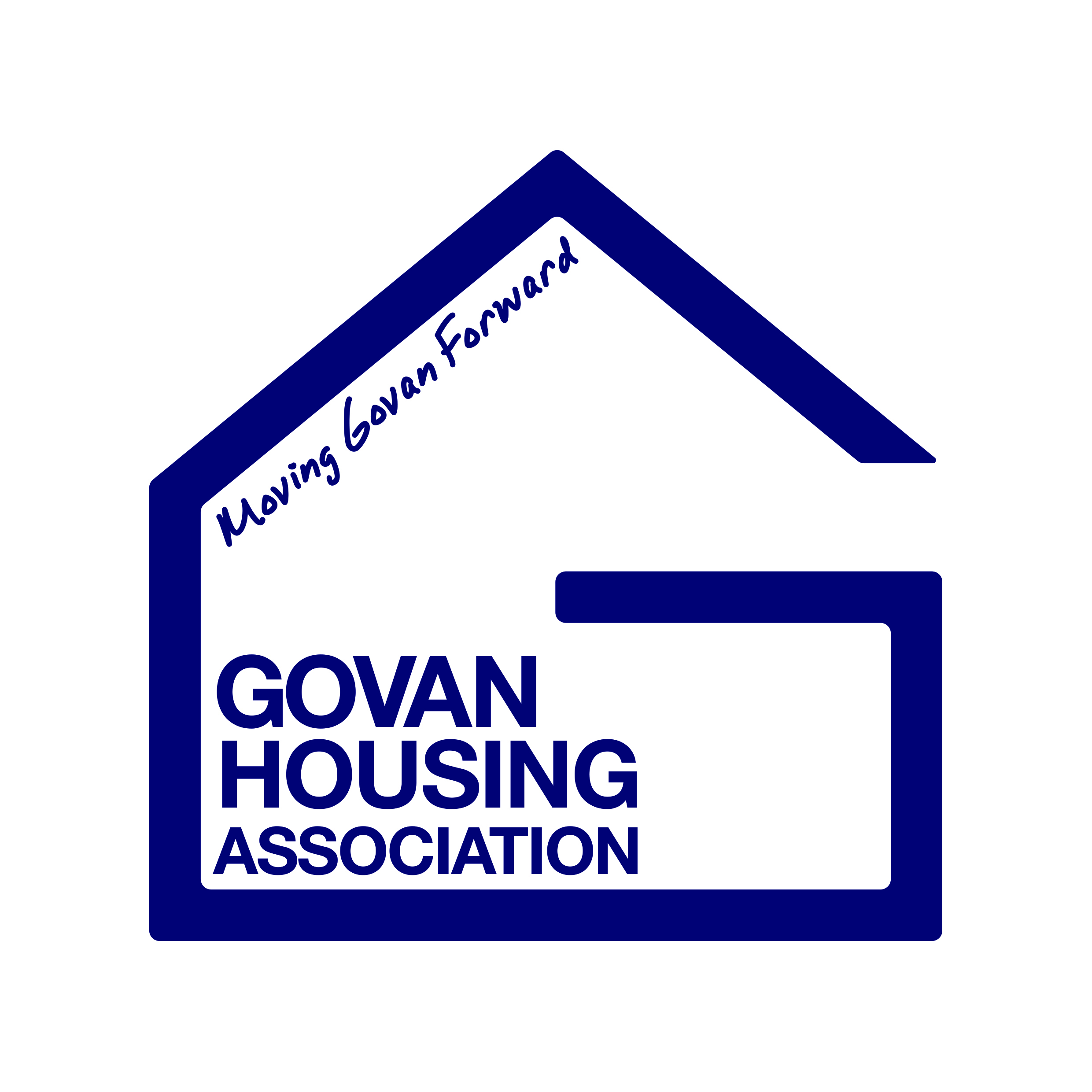 Entitlements, Payments & Benefit PolicyFebruary 2017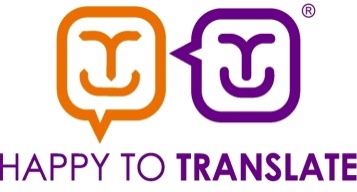 Entitlements, Payments, and Benefits Policy1. IntroductionWho the Policy Affects1.1	This policy is aimed at people who are:Members of our Governing Body and of the governing body of any of our   subsidiariesEveryone who works for  us or any of our subsidiaries1.2 	For the remainder of this policy the above will be referred to as “our people.”About This Policy 1.3 	We are a Registered Social Landlord (RSL) and a Scottish Charity.  We are 	part of a sector that has a strong reputation for integrity and accountability to 	the people we exist to help and to our Regulators.  We must ensure that the 	organisation upholds its reputation and that of the sector.  Our people cannot 	benefit inappropriately from their connection with the organisation.   1.4 	This policy describes the entitlements, payments or benefits that our people 	are able to receive.  It also describes what is not permitted and the 	arrangements that we have in place to ensure that the requirements of this 	policy are observed. 1.5 	The Scottish Housing Regulator (SHR) requires us to have a policy that sets 	out what payments and benefits we permit and to ensure that these 	arrangements demonstrate transparency, honesty and propriety. We must 	ensure there is no justifiable public perception of impropriety.  1.6 	As we are a Scottish Charity, all of our Governing Body Members must also 	ensure that they comply with the Office of the Scottish Charity Regulator 	(OSCR) guidance to Charity Trustees and charity legislation. 1.7	This Policy is intended to be a practical document that supports us in meeting 	all of the above requirements, ensuring that none of our people benefits 	improperly or inappropriately from their involvement with us, but also that they 	are not unfairly disadvantaged.   We expect our people to act in good faith, 	and in applying the terms of the policy we will always take this into account.1.8 	As someone who is affected by this policy, you are personally responsible for 	ensuring that you are familiar with and comply with its terms.  1.9 	At all times, we expect a common-sense approach to be applied to the 	interpretation and application of this policy. If you are unsure about anything 	relating to benefits, payments or entitlements you should consult with the 	Chair or CEO (if you are a member of the governing body) or with your line 	manager (if you are a member of staff).  What this Policy Covers1.10	This policy covers:Managing Your InterestsRegistering and Declaring InterestsEntitlements, Payments & BenefitsPeople Connected To YouWho Else You Should Consider When Declaring InterestsWhat You Should ConsiderUse of Our Contractors/Suppliers By Our PeopleOther Relevant Polices1.11 	The Code of Conduct for Staff and the Code of Conduct For Governing Body 	Members are linked to this policy.   Failure to comply with the terms of this 	policy will be regarded as a breach of the respective Code of Conduct.1.12 	You are also required to be familiar with and observe the terms of our Anti-	Bribery and Fraud policy.  We prohibit any attempt to induce the organisation 	or our people to offer preferential services or business terms and we will at all 	times comply with the Bribery Act 2010.1.13 	Our policies relating to the following are also relevant to this document and 	must be complied with at all times:Allocations Repairs and ImprovementsAdaptationsProcurementTrainingExpensesRecruitmentSale of our PropertyDecoration Allowances/PrizesPlease note that this list is not exhaustive and you are required to comply with all of our policies and procedures.2. Managing Your InterestsRegistering and Declaring Interests2.1 	In order to protect our reputation and demonstrate that we conduct our affairs 	with openness, honesty and integrity, we maintain a Register of Interests. You 	must record in this register any interests that you or someone connected to 	you (see Section 3) has which are relevant to our business.  You will be 	required to confirm annually that your entry is accurate and up to date.2.2 	Where you have an interest in any matter that is being discussed or 	considered at a meeting, you must declare your interest and play no part in 	the discussion; you must withdraw from any part of a meeting where the 	interest arises.2.3 The Code of Conduct also contains a section on Declaring Interests that you 	should comply with at all times.2.4 	An annual report will be made to our Governing Body on the entitlements, 	payments, benefits that have been recorded in the Register.  Entitlements, Payments and Benefits 2.5 	Many of the interests you will be required to declare can be classed as 	entitlements, payments or benefits.    2.6	As one of our people, you potentially could be offered benefits over and above 	that to which you are contractually entitled, such as gifts or hospitality from 	external parties.   Such offers would be as a direct result of you being one of 	our people and cannot always be accepted.   We require that any such offers 	are managed and recorded very carefully to ensure the highest levels of 	probity in our organisation.  Our people should not benefit – or be seen to 	benefit – inappropriately from their involvement with us.2.7    Apart from payments that our people are entitled to by contract, statute or other 	agreement (e.g. salary, expenses), we will only make a payment to, or accept 	a payment from, someone affected by this policy in exceptional 	circumstances.  Appendix A explains the payments we can and cannot make 	in more detail.2.8	As we contribute to the economy of the area we work in and we have 	commercial and business relationships with many different companies, 	contractors, suppliers and service providers, you must ensure that we are fully 	aware of any connection that you or someone you are close to (see section 3) 	has with any of these businesses or organisations. 2.9 	Some entitlements, payments and benefits we can never permit, and others 	we have additional requirements or conditions that must be met before we 	can permit.2.10 	Appendix A lists the entitlements, payments and benefits that fall under this 	policy, and states:Which could be permitted by the organisationWhich will never be permitted by the organisation    Which you require to declare in the register of interestsAny other further requirements the organisation has before permitting3. People Connected To YouWho Else You Should Consider When Declaring Interests3.1 	Someone ‘closely connected ‘to you includes family members and persons 	who might reasonably be regarded as similar to family members even where 	there	is no relationship by birth or law.3.2 	As well as considering your own actions, you must be aware of the potential 	risk created by the actions of people to whom you are closely connected.   	Who you should consider, and our expectations of you to identify and declare 	such actions are outlined in Table A on page 5.  Table AWhat You Need To Consider3.3 	The following are the relevant actions /involvement by those to whom you are 	closely connected that you should consider, declare and manage as per our 	expectations outlined in Table A:A significant interest in a company or supplier that we do business with. A significant interest means ownership (whole or part) or a substantial shareholding in a business that distributes profits, but does not include where an individual has shares in large companies such as banks, utility companies or national corporations, i.e. where owning shares would not give the individual any significant influence over the activities of that organisation.Where the individual may benefit financially from a company with which we do business Involvement in the management of any company or supplier with which we do business Involvement in tendering for or the management of any contract for the provision of goods or services to us.Application for employment with us.Application to join our Board or any of its subsidiariesApplication to be a tenant or service user of the organisation If they are an existing tenant or service user of the organisation 4.  Use of Our Contractors & Suppliers 4.1	In order to help us maintain our excellent reputation, where possible you 	should avoid using the organisation’s contractors/suppliers for your own 	personal purposes.  We have made a list available to all of our people which 	outlines the contractors and suppliers that fall under the terms of this policy.  	This is included at Appendix B.4.2	We recognise that there could be certain circumstances where it might not be 	possible for you to avoid the use of all the contractors/suppliers on this list, 	such as where market conditions in your local area make it difficult to obtain a 	reasonable selection of potential contractors or suppliers.  Under such 	circumstances you could be permitted to use those contractors/suppliers 	outlined at Appendix B, provided you are able to demonstrate that you 	received no preferential treatment in terms of price, quality or any other 	aspect of service delivery due to your involvement with us.4.3	Approval to use those contractors listed at Appendix B is at the discretion of  	the approving officer (in accordance with our scheme of delegation). In order 	to be granted approval, you will be required to demonstrate that there is no  	reasonable alternative contractor/supplier providing the service required in 	your local area, and that you will receive no preferential treatment in terms of 	service or cost (which you will be required to demonstrate through quotations 	and receipts)4.4	If you are looking to purchase goods or services from any contractor/supplier 	on this list then you must make a declaration in the register outlining:That you have received approval from the appropriate approving officer prior to the commencement of worksThat you received no preferential treatment in terms of service or cost (which you will be required to demonstrate through quotations and receipts).Where you inadvertently use a contractor on the list at Appendix B in an emergency situation, you must notify the approving officer as quickly as possible thereafter and enter an appropriate declaration in the register. 4.5	Any contractor/supplier not included on the list at Appendix B can be used 	without the need for any declaration/further action.  Appendix B represents the 	majority of the contractors/suppliers that we use, but does not include any of 	our contractors/suppliers that:Only provide services of a small value (e.g. local window cleaners or sandwich shops) orHave such a large national or local standing that no favour could ever realistically be gained (e.g. utilities, BT, banks or national chains)4.6	Guidance for approving officer: The approving officer will have an 	appropriate level of seniority, in accordance with our scheme of delegation.  In 	making your decision you should consider the level of potential reputational 	risk or any potential conflicts of interest that may arise by granting approval 	and, if granting approval, consider the steps required to mitigate against future 	conflicts of interest, such as ensuring that the individual is not involved in any 	transactions with or decisions about the contractor/supplier in question on 	behalf of the organisation. You should maintain a clear audit trail of every 	approval to use any of our supplier or contractors listed at Appendix B. The 	total number 	of our people to use contractors and suppliers, including the 	reasons for approval, and confirmation that no advantage was gained due to 	an individual’s role within the organisation should be formally reported 	annually to our Governing Body. 5. Review5.1 	Our Rules require the Governing Body to set our policy on payments and 	benefits and keep it under review.  This policy has been approved by our 	Governing Body and is consistent with the requirements of our Codes of 	Conduct for Governing Body Members and for Staff.  These Codes have been 	confirmed by the Scottish Housing Regulator as meeting their regulatory 	requirements.  5.2 	Following review, this policy was approved by our Management Committee on 	23 February 	2017.  It will be reviewed in February 2020 and earlier if 	required. Appendix A – Entitlements, Payments and BenefitsPolicy Manual Section:GovernancePolicy Number:HR30Scottish Social Housing Charter Standards and Outcomes EqualityCommunicationParticipationDate Approved by Management Committee:23 February 2017Next Review Date:February 2020Govan Housing Association can provide this document on request, in different languages and formats, including Braille and audio formats. GroupRequired ResponseMembers of your householdThis includes: Anyone who normally lives as part of your household (whether related to you or otherwise)Those who are part of your household but work or study away from homeWe expect you to be aware of and declare any relevant actions of all people in your household.   You must take steps to identify, declare and manage these. Partner, Relatives and friendsThis includes:Your partner (if not part of household)Your relatives and their partnersYour partner’s close relatives (i.e. parent, child, brother or sister)Your close friendsAnyone you are dependent upon or who is dependent upon youAcquaintances (such as neighbours, someone you know socially or business contacts/associates)Where you have a close connection and are in regular contact with anyone within this group, we expect you to be aware of and declare any relevant actions.   Under these circumstances, you must take steps to identify, declare and manage these actions.Where you do not have a close connection and regular contact with someone in this group, we do not expect you to be aware of or to go to unreasonable lengths to identify any relevant actions.   However, if you happen to become aware of relevant actions by such individuals, then these should be declared and managed as soon as possible.   EXAMPLECAN THIS BE PERMITTED?FURTHER ACTION NECESSARY BEFORE THIS WILL BE PERMITTED?HUMAN RESOURCES AND RECRUITMENTHUMAN RESOURCES AND RECRUITMENTHUMAN RESOURCES AND RECRUITMENTAll entitlements arising from your contract of employment with us or one of our subsidiaries, including (but not restricted to):Payment of salary to staffaccess to car or travel loans or salary advances where specified in the employment contract; pension and/or private health care provided as part of the remuneration package; performance related pay or bonus awarded in accordance with contractual terms; books and equipment in connection with employment or training in accordance with agreed policies and/or contractual terms Reimbursement of professional feesYesAny entitlement in the terms of your contract is always permitted without the need to record in the register of interests.   There are Human Resource processes in place for this purpose. Payment to a member of the governing body for their role as a governing body member, in accordance with the terms of their letter of appointment NoOur Rules do not permit payment of governing body members. [If our Rules allowed, such payments will only be permitted if they are in accordance with the conditions set out in Section 67(3) of the Charities and Trustees Investment (Scotland) Act 2005) All payments made in accordance with the terms of our expenses policy including:payment of permitted out of pocket expensesreimbursement of travel costsYesEntitlements in connection with your role as one of our people are set out in our expenses policy are always permitted and do not need to be declared provided claims are made in accordance with our procedures.Provision of a loan by the organisation to one of our peopleNoThis is not permitted unless in connection with the contractual terms of employment.   We cannot make any other loans to individuals. Redundancy or Voluntary severance payment to an employeeYesWe can make redundancy payments to an employee in line with terms their contract OrWe can make a voluntary severance payment to an employee which is outside the terms of their contract of employment provided:It arises directly from a decision to terminate the employee’s contract of employment Payment is approved by the Governing BodyThat the total sum of the non-contractual payment and benefit does not exceed, in the opinion of our employment adviser, the total cost of a successful application by the employee to a Court or Tribunal (including the likely level of compensation that might be awarded by a court or tribunal and associated costs to the organisation to participate in the tribunal) Payment does not exceed the equivalent of one year’s salary for the employee That this payment is instead of (rather than additional to) any redundancy entitlementAn offer of employment (temporary or permanent) to someone who is closely connected to a member of staffYesThis is permitted as long as:There has been an open recruitment exercise in accordance with our policy that you have not played any part in andYou have no direct or indirect line management or supervision responsibility for the post and The offer of employment complies with our policy and is approved by the Chief Executive and You record your connection to the successful applicant in the register within five days of their acceptance of the offer.The offer of employment to someone who is, or has been in the last twelve months, a member of our Governing Body or to anyone who is related to a member of the Governing BodyNoThis cannot be permitted.Appointment of one of our staff members to the Governing BodyNoThis cannot be permitted in accordance with the Rules of the organisation.Nominations to join the Governing Body from people who are connected to a serving member.Yes This can be permitted in accordance with the Rules of the organisation.OUR PEOPLE AS TENANTS OR SERVICE USERS	OUR PEOPLE AS TENANTS OR SERVICE USERS	OUR PEOPLE AS TENANTS OR SERVICE USERS	The offer of a tenancy or lease in one of our or any of our subsidiaries’ properties to one of our people or to someone closely connected to them.Yes This is permitted as long as it is in accordance with our published allocations policy andNeither the applicant or anyone connected to the applicant is involved in any way or in any part of the allocation process and The offer is approved by the Governing Body in advance andThe tenancy is recorded as an interest in the appropriate register within five days of the tenancy commencing Where one of our people (or someone connected to one of our people) is a tenant and receives a repair, improvement or adaptation to their homeYesRepairs carried out in accordance with our policy do not need to be recorded.Adaptations must comply with our policy and be approved by the Chief Executive.   The adaptation should be recorded in the register of interests within five days of approval.Improvements must be carried out as part of an approved programme and in accordance with our policy.   The person affected should declare their interest if/when the programme is being discussed and the improvement recorded in the register of interests within five days of completionWhere one of our people (or someone connected to one of our people) is a tenant and receives payment of a decoration allowance, tenant reward/incentive as part of an agreed scheme or prize.YesPayment of decoration allowances or incentive/reward payments must be made in accordance with our policies and procedures and recorded in the register within five days of receipt.   Prizes or awards in competitions open to all tenants in the same community (e.g. garden competitions) can only be given if the selection process for giving the award/prize has been carried out by someone who is independent.   Receipt of the award and the circumstances surrounding it must be recorded in the register within five days of receipt.TRAINING AND EVENTSTRAINING AND EVENTSTRAINING AND EVENTSAttendance at training events or seminars (e.g. SFHA Conferences) or openings/similar events hosted by other RSLs YesThere is no requirement to declare and record in the register of interests.The organisation paying for accommodation in connection with attendance at relevant conferences or events that you are attending on behalf of or in connection with your role with us or our subsidiariesYesAccommodation that is part of a conference or training package does not need to be recorded in the register, but attendance will be recorded on the relevant individual training plan.Residential conferences are important in ensuring that our people have the necessary skills, knowledge and experience to make an effective contribution to our activities.  Attendance by you at events to mark awards, achievements or other significant milestones relevant to our business.Yes (where not exceeding £500)The Governing Body must approve attendance prior, and will only do so if: The organisation or one of our people (because of their role with us) has been nominated for an award; orattendance is in recognition of achievement of or in pursuit of appropriate business development; orwe can demonstrate that attendance or participation is directly related to furthering our aims and objectives.Where we ask you to represent us at such an event, this should be recorded in the register along with any associated costs (including travel, accommodation and the costs of attendance at the event) within five days of attendance. The total cost should not exceed £500 per person and we will make all arrangements in advance.  Where costs would exceed £500, you will not be permitted to attend unless there is a clear, viable business case for attending.   In such a case, specific approval of the Governing Body would be required.GIFTS AND HOSPITALITYGIFTS AND HOSPITALITYGIFTS AND HOSPITALITYGifts received from tenants and external sources Yes (not exceeding a value of £25)Small gifts (e.g. a box of chocolates, pens, folders, paperweights) can be accepted if:the value does not exceed £25you do not receive more than one such gift from the same source in a 12 month periodyou record receipt of the gift in the registerYou should not normally accept other gifts and should decline any gifts with a value of more than £25 unless to do so would cause offence or otherwise damage our reputation.   In these cases you must: Advise the donor that the gift will be donated to charity or will form part of our annual charity fund raising activities Record the gift and the action taken in the register within five daysYou should not regularly accept gifts from the same source and never more than once from the same source within a 12 month period.You should also record any offers that you decline and the reasons for this, in the register within five days.Gifts given from us to one of our people or received by one of our people from external sources to mark special occasions.Yes (not exceeding a value of £25)Gifts from the organisation to our people can be permitted in cases where it is to mark a special occasion or significant event including:  Family events (e.g. marriage, milestone birthday, birth of a child), RetirementLeaving the organisationThese must be recorded in the relevant register and the value of such gifts will not normally exceed £25.Please note, that this does not include collections by our people using their own personal funds to mark special occasions.   These are always permitted with no requirement to declare.Hospitality associated with our business and that of its partners Yes (when not exceeding a value of £50)Modest hospitality, such as a sandwich lunch or networking event, is permitted and does not need to be recorded All other hospitality up to a value of £50 is permitted but must be recorded in the register, along with an estimation of the value of hospitality received, within five days of attendance.You should not accept invitations with a value that is greater than £50, unless you have prior approval from the Governing Body The type of hospitality offered will also be taken into consideration, e.g. we will not normally accept invitations to sporting events, concerts, golf tournaments etc.In this case, the reason for acceptance must also be included in the register and countersigned by the Chief Executive.Our people seeking donations from our contractors/suppliers when fundraising for charityYesThis is permitted provided:Approval is gained from the Chief Executive prior to making any approachAny donations received are recorded in the registerWe recognise our social responsibility and promote charity fundraising by the organisation and our people.   We have a separate policy that sets out our approach to supporting other charities.PROCURING GOODS/SERVICESPROCURING GOODS/SERVICESPROCURING GOODS/SERVICESSale of a property under Right To Buy to someone affected by this policyYesThis is permitted with no requirement to declare in the register.  The normal process for valuation and sale should be followed and our normal policy would be applied.Sale of our interest (whole or part) in a property to someone affected by this policy via LIFT, Home Buy; Help to Buy or other LCHO scheme YesThis is permitted, provided:Our policy and procedures are followedThe prospective purchaser should play no part in the processing of the transaction by the organisation It is declared and recorded in the register within five days of the missives being concluded confirming the process followed.The organisation entering into a contract with an organisation where one of our people, or someone connected to them has significant control.No (in almost all cases)This is not permitted in almost all circumstances.   We could only consider this where:The person affected by this policy is not involved in any part of the procurement process or decision The appointment is approved by the Governing Body which is satisfied that the appointment is reasonable in the circumstances There is no reasonable alternative (e.g. because of geography or the specialist nature of the goods/services)  In such rare circumstances, the appointment would be recorded in the register along with details of the process followed.The purchase of land or other assets from anyone who is, or has been in the last twelve months, one of our people or who is connected to one of our peopleNo (in almost all cases) This cannot be permitted in almost all cases.   The only exception would be if you were referred to us under the Scottish Government’s Mortgage to Rent scheme, where this would be permitted  provided:Our policy and procedures are followedThe prospective seller plays no part in the decision to purchase the property or the processing of the transaction by the organisationIt is declared and recorded in the register within five days upon conclusionThe purchase of goods/services from our suppliers/contractors by one of our peopleYesThis should normally be avoided, and will only be potentially permitted if the procedure identified in Section 4 is followed.Appendix BSupplier & Contractors List Supplier & Contractors List Supplier & Contractors List Supplier & Contractors List Supplier & Contractors List Supplier & Contractors List No.Name of ContractorAddress Address Address Address Address 1AIB Electrical Wholesale Ltd161-181 Whitefield RoadGlasgowG51 2SD     2Anderson Bell & Christie Architects382 Great Western RoadGlasgowG4 9HT      3Arco GroupAvon Mill Industrial EstateMill RoadLinlithgow BridgeLinlithgowEH49 7QY    4Assist Architects LtdStation Terrace90 Kerr StreetGlasgowG40 2QP     5Advanced Preservation Specialists Ltd1157 Govan RdGlasgowG51 4RQ     6ACS Risk ControlHead OfficeUnit 4 The Claremont CentreDurham Street GlasgowG41 1BS     7Adaptocare244 Nuneaton StreetGlasgowG40 3DL     8Allied SurveyorsHerbert House25 Herbert StreetGlasgowG20 6NB     9AquAid GlasgowUnit 7, Block 6Fullwood Industrial EstateBurnbank RoadHamiltonML3 9AZ     10Aitken Laboratories LtdCastlehill HouseSlamannanFK1 3EZ     11Autotag Trading LimitedUnit 2, Handlemaker RoadMarston Trading EstateFromeSomersetBA11 4RW    12Acorn Pressurisation LtdAGM HouseLondon RoadCopfordColchesterCO6 1GT     13Aitkens (Seedsmen) Ltd20 Robert DriveGlasgowG51 3HE     14Arvato Bertelsmann24 George SquareGlasgowG2 1EG      15Alan McCullcoh Associates49 Virginia StreetGlasgowG1 1TS      16Bromley Consultancy Services7 Sandy LaneAddingtonWest MallingKentME19 5BX    17Brechin Tindal Oatts Solicitors48 St Vincent StreetGlasgowG2 5HS      18SBA Consulting & Structural EngineersCarnegie CampusDunfermlineKY11 8PD    19Bield Response 2418 Castlebank GardensAnieslandGlasgowG13 2BG     20NB Consulting25 Downie TerraceEdinburghEH12 7AU    21Brown & WallaceBrown & Wallace22 James Morrison StreetGlasgowG1 5PE      22Business Stream7 Lochside ViewNULLEdinburghEH12 9DH    23Buildbase302 Drumoyne RoadGlasgowNULLG51 4DX     24Castleton Technology1 Emmannuel CourtReddicroftSuttonColdfieldB73 6AZ     25BNP Paribas Leasing SolutionsNorthern CrossBasing ViewBasingstokeRG21 4HL    26Bridge Litigation UK Solicitors63 Carlton Place GlasgowG5 9TW      27BB7 Fire Ltd23 Star HillRochesterKentME1 1XF     28Barham Glen Architects Ltd11 Clairmont GardensGlasgowG3 7LW      29John Cameron LtdUnit 6/7 Kinning Parkway Ind            Estate, 55 Maclellan Street             Glasgow                                 G41 1RR     30City Property Glasgow LLP112 Ingram StreetGlasgowG1 1ET      31Central VAT Consultants LtdSuite 38, Haypark Business CentreMarchmont AvenuePolmontFalkirkFK2 0NZ     32Claire Clifford Office Products48 Watt RoadHillington GlasgowG52 4RY     33Lanes Group plc17 Parkside LaneParkside Industrial EstateLeedsLS11 5TD    34Central Networks & Technologies LtdRowan HouseSandbrook Business ParkRochdaleOL11 1LQ    35Cruden Building & Renewals LtdCruden CampusCambuslang Investment Park5 Clydesmill RoadGlasgowG32 8RE     36Coronet Ltd14 Tandlehill RoadKilbarchanRenfrewshirePA10 2DE    37Ceramic Tile DistributorsPO Box 7357GlasgowG51 9AB     38City Building (Contracts) LLP350 Darnick StreetGlasgowG21 4BA     39Caldwell Wright & Co Ltd96 Waverly StreetGlasgowG41 2DY     40CAS Contract CleaningWilliam Ure PlaceBishopbriggsGlasgowG64 3BH     41CBC StoneCentral House119 Whitefield RoadGlasgowG51 2SD     42Citywide RemovalsFlat 1925 Dumbrock RoadStrathblaneG63 9EG     43CertsureWarwick HouseHoughton Hall ParkHoughton RegisDunstableLU5 5ZX     44Capital Solutions101 McDonald RoadEdinburghEH7 4NW     45Clyde Contracts and Supplies LtdUnit 8, Hydepark Business Centre60 Millinsburn StreetGlasgowG21 4SF     46Clyde SafetySeaforth HouseSeaforth Road NorthHillington ParkGlasgowG52 4JQ     47Countrywide Estate AgentsLombard House2 Carrs RoadCheadleCheshireSK8 2HR     48Castle Computer Services LtdStewart HousePochard WayStrathclyde Business ParkBellshillML4 3HB     49Deli at the Park1 Elderpark Workspace100 Elderpark StreetGlasgowG51 3AQ     50Aareon Uk LtdBuilding 500Abbey ParkStaretonKenilworthCV8 2LY     51DM Direct11 South Avenue9 Simpson CourtClydebankG81 2NR     52Dermax Industrial Services44 Anniesland Rd ½GlasgowG13 1XD     53D & S Plant Hire18 Arrol RoadGlasgowG40 3DQ     54Eurosystems7000 Academy ParkGower StreetGlasgowG51 1PR     55Enviraz SurveysCurran House23-29 Kelvin AvenueHillington ParkGlasgowG52 4LT     56Enviraz  Scotland Ltd23-29 Kelvin AveHiliington ParkGlasgowG52 4LT     57Environmental Consultancy ServicesUnit 1Spiersbridge Business ParkSpiersbridge AvenueGlasgowG46 8NL     58EM Consulting9d Stanley RoadPaisleyPA2 6HA     59Francotyp Postalia Ltd.74 QuestorPowdermill LaneDartfordKentDA1 1EF     60Firepoint Services LtdThe StablesWillowbridge CottageWillowbridgeChoppingtonNE62 5TD    61Documotive LtdDouglas House1 Emmanuel CourtSutton ColdfieldBirminghamB73 6BN     62Fraser & Macdonald Electric Motors Ltd176 Woodville StreetGlasgowG51 2RN     63Fraser C RobbStirling RoadDrymenGlasgowG63 0AA     64G.C.C Head Of Revenue ServicePO Box 26816NULLGlasgowG2 9AF      65Govan Carpets887 Govan Road                          Glasgow                                 G51 3DN     66Global Connects Ltd2nd Floor180 Hope StreetGlasgowG2 2UE      67George BoydPO Box 7357NULLGlasgowG51 9AB     68Gailforce Services LtdRosemount WorkplaceUnit M4143 Charles StreetGlasgowG21 2QA     69Glasgow CreativeThe Angel BuildingPaisley Road TollGlasgowG51 1HS     70GM Domestic Services108 Langlands Road Govan GlasgowG51 3BU     71Get Fully Furnished Retail Ltd6th Floor Unit 2The Whiskey Bond2 Dawson RoadGlasgowG4 9SS      72Good EnergyMonkton ReachMonkton HillChippenhamWiltshireSN15 1EE    73Hacking & Paterson1 Newton TerraceSauchiehall StGlasgowG3 7PL      74JS Harvie & CoCentral House                           119 Whitefield Road                     Glasgow                                 G51 2SD     75HART Services Scotland59 Foresthall CrescentGlasgowG21 4EH     76Heat Spares Ltd128 Helen Street                        Glasgow                                 Glasgow                                 G51 3JS     77Howdens Joinery CoUnit 2148 Helen StreetGlasgowG51 3JS     78Hawthorne Boyle Partnership LtdMerchant HouseWatermark Business Park365 Govan RoadGlasgowG51 2SE     79T Higgins Property Maintenance Ltd1220 Govan RoadGovanGlasgowG51 4RA     80IntroscanUnit 53Elderpark Workspace100 Elderpark StreetGlasgowG51 3TR     81Initial Washroom SolutionsPO Box 4975DudleyDY1 9FA     82International Digital Solutions LtdTrump Buildings Unit B3/6JAbercorn AveHillington ParkGlasgowG52 4JW     83IET Services LtdIET GlasgowTeacher Building14 St. Enoch SquareGlasgowG1 4DB      84Inglis PM Ltd10 Somerset PlaceGlasgowG3 7JT      85Jewson LtdCredit Services Department96 Leeds RoadHuddersfieldHD14RH      86JTC Furniture GroupCamperdown Works27 Harrison RoadDundeeDD2 3SN     87James Frew Ltd83 New StreetStevenstonAyrshireKA20 3HD    88JS Outdoors71 Newton CrescentDunblaneFK15 0DZ    89JB Alterations28 Canal StreetRenfewPA4 8QD     90J & J Garage Doors9 Third AvenueGlasgowG66 5EA     91JR Scaffolding Services LtdCardea House5 Sandyford RoadPaisleyPA3 4HP     92KD Doors2 Murray PlaceRighead Industrial EstateBellshillML4 3LP     93KONE plcDuart HouseStrathclyde Business ParkBellshillML4 3PR     94Kiswebs20 - 23 Woodside PlaceNULLGlasgowG3 7QF      95Keytags Direct Ltd.Unit 2, Handlemaker RoadMarston Trading EstateFromeSomersetBA11 4RW    96Lyreco Uk LimitedDeer Park CourtDonnington WoodTelfordTF2 7NB     97M.B. Langmuir & Hay60 Kelvingrove StreetGlasgowG3 7SA      98L.S.K SuppliesUnit 14 Farnell StreetGlasgowG4 9SE      99Langthorne Automation25 Donaldson CrescentSouthbank Business ParkKirkintillochG66 1XF     100Lift Maintenance LtdPavilion 1Parkway Court251 Springhill ParkwayGlasgowG69 6GA     102LanwayBridgewater CloseNetwork 65 Bus ParkBurnleyLancsBB11 5TE    103LASAUniversal House88 - 94 Wentworth StreetLondonE1 7SA      104Latto Maintenance Ltd56 Clyde StreetClydebankG81 1NW     105MAIN STREET CONSULTING8 ALBANY STREET EdinburghEH1 3QB     106McNairsOld Mill ParkGlasgow RoadKirkintillochGlasgowG66 1SS     107JS McColl Decorators157 Queen Margaret DriveGlasgowG20 8XU     108Moores Furniture Group LtdThorp Arch Estate                       Wetherby                                West Yorkshire                          LS23 7DD    109CA Design ServicesThe Design Centre, HewettGapton HallGreat Yarmouth NorfolkNR31 0NN    110MMPS Scotland LtdMMPS (SCOTLAND) LTD3 Cathcart PlaceRutherglenGlasgowG73 2RB     111Martin Plant HireMartin Plant Hire95 Orbiston StreetMotherwellML1 1PX     112Murray & Muir100 Berkeley StreetGlasgowG3 7HU      113Marsh LtdPO Box 3271NorwichNR7 7BH     NR7 7BH     114M:Science Limited2 Nuffield Road Nuffield Industrial Estate Poole Dorset BH17 0RB    115Nordan Uk LtdNorse HouseGreenwell RoadEast TullosAberdeenAB12 3AX    116Newton Security Doors9 York StreetAyrAyrshireKA8 8AN     117Nu-AireWestern Industrial EstateCaerphillyCF83 1NA    118NCS Office Systems65 Rodney StreetGlasgowG4 9SQ      119Otis PlcCAshiers Dept123 Abbey LaneLeicesterLE4 5QX     120Orbis Protect LtdBeaufort HouseCricketfield RoadUxbridgeUB8 1QG     121Omand Motors125 Helen StreetGovanGlasgowG51 3HD     122Office Furniture Centre Ltd707 London RoadBridgetonGlasgowG40 3AS     123Occupational Health Works Ltd3rd Floor90 Mitchell StreetGlasgow G1 3NQ      124PRS for Music2 Pancras SquareLondonNULLN1C 4AG     125Pointer Alarms Ltd65 North Wallace Street                 Glasgow                                 NULLG4 0DT      126The Print Broker80 Victoria Road PaisleyNULLPA2 9PT     127Plastic Omnium Urban Systems LtdVale House19 Hainge RoadTividaleOldburyB69 2NR     128Pinkston Watersports75 North Canal Bank StreetPort DundasGlasgowG4 9XP      129Quick Shift TyresUnit 1, 23 Clydebrae StreetGlasgowG51 2AJ     130Quinn Internal Audit Services Ltd120 Kingsknowe Road NorthEdinburghEH14 2DG    131QA LtdIslington HouseBrown Lane WestLeedsLS12 6BD    132Roberts Consulting2 Gardiner CloseAbingdonOxonOX14 3YA    133Richmonds Heating & Plumbing15-25 Carnoustie Place                  Scotland Street                         Glasgow                                 G5 8PA      134Ross & Liddell60 St. Enoch SquareGlasgowG1 4AW      135Reid Associates LLP13 Sandyford Place                      Glasgow                                 G3 7NB      136Registers DirectFinance SectionMeadowbank House153 London RoadEdinburghEH8 7AU     137Rentokil  Pest ControlPO Box 7East GrinsteadWest SussexRH19 1YN    138Regency Glazing940 Crow RoadGlasgowG13 1JD     139Recognition Express19C Crown StreetAyrAyrshireKA8 8AG     140Richard Aitken (Seedsmen) Ltd20 Robert DriveGlasgowG51 3HE     141Rearo Lamintes LtdLoanbank House29 Loanbank QuadrantGlasgowG51 3HZ     142Sci Communication Services Ltd191 Broomloan RoadIbroxGlasgowG51 2JE     143Sage Group PlcSage (UK) LtdNorth ParkNewcastle-Upon-TyneNE13 9AA    144CarillionUnit 2Oakbank Park WayOakbank Business ParkLivingstonEH53 0TH    145Sound ServiceUnit 59Elderpark Workspace100 Elderpark StreetGlasgowG51 3TR     146Steprite Flooring Specialists315 Shettleston Road                    Glasgow                                 G31 5JL     147SBA Planning Supervisors19 South Castle DriveCarnegie CampusDunfermlineKY11 8PD    148Spruce Carpets308 Broomloan RoadIbroxGlasgowG51 2JQ     149Scotland's Housing Network1st FloorVerity House19 Haymarket YardsEdinburghEH12 5BH    150Alexander Sloan Chartered Accountants30 Cadogan StreetGlasgowG2 7HF      151SIG Interiors21 Dava StreetGlasgowG51 2JA     152Simple Digital20-23 Woodside PlaceGlasgowG3 7QF      153Simple Comms2E Napier PlaceWardpark NorthCumbernauldG68 0LL     154Tiaa Ltd54-56 Gosport Business CentreAerodrome RoadGosportHantsPO13 0FQ    155Tunstall Telecom LtdWhitley LodgeWhitley BridgeYorkshireDN14 0HR    156Tall Security Print LimitedPembroke Court                          Manor Park                              Runcorn                                 Cheshire                                WA7 1TJ     157Turner & TownsendTurner & TownsendLow Hall, Calverley LaneHosforth LeedsLS18 4GH158The Saw Centre Ltd650 Eglinton StreetGlasgowG5 9RP      G5 9RP      159T C Young7 West George StreetGlasgowG2 1BA      G2 1BA      160The Plumbers M8 Ltd13 - 15 Lister RoadHillington ParkGlasgowG52 4BH     161Valmont Stainton LtdDukeswayTeeside Industrial EstateStockton On TeesTS17 9LT    162Workwear & PPE Supplies Ltd7 Laverock RoadStirling Road Industrial EstateAirdrie163xltec2E Napier PlaceCumbernauldG68 0LL     164Zurich Insurance CompanySouthwood CrescentFarnboroughHampshireGU14 0NJ    